Отчет о проведении месячника безопасности в старшей группе Воспитатель Чернопупова И.А.Сроки проведения: 01.09.2021 г. – 30-09-2021 г.Безопасность детей и взрослых является одной из основных задач нашего общества, а детский сад – это целостный организм, где все, начиная от руководителя и заканчивая техническими работниками, должны осознавать и нести полную ответственность за сохранение жизни и здоровья, за безопасность доверенных нам детейБыл оформлен уголок по правилам безопасности. Разработаны памятки и консультации для родителей на тему: «Воспитание навыков безопасного поведения», «Ребенок один дома», «Как избежать травматизма. Опасные источники дома». Родителям были даны памятки «Правила дорожного движения». Особое внимание во время беседы с родителями было направлено на строгую необходимость использования детского кресла при перевозке детей в автомобиле.В группе была создана соответствующая предметно – развивающая среда Уголок  «Это должен знать каждый», плакаты, иллюстрации, дидактические игры, разрезные картинки и лото о правилах пожарной безопасности, книги и альбомы «Безопасность», «Правила дородного движения». Подборка художественной литературы: Ш. Перро «Красная Шапочка», С Маршак «Сказка о глупом мышонке», К. Чуковский «Доктор Айболит», «Бармалей»В работе с детьми мы использовали разнообразные формы:Учитывая возрастные особенности детей, была проведена беседа об опасности контактов с незнакомыми людьми. Были рассмотрены различные ситуации, обыграны встречи с незнакомыми людьми. Беседы проходили с опорой на чтение художественной литературы сказки Ш. Перро «Красная шапочка», «Сказка о глупом мышонке» С. Маршака.Дидактическое упражнение «Позови на помощь» научило детей звонить по телефонам экстренной помощи 01, 02, 03, 112. Свои знания дети закрепили в лепке на тему: «Цифры – помощники»Вместе с детьми уточнили «Правила безопасного перехода через дорогу», напомнили  о правилах поведения на улицах города, закрепили  знания  правил дорожного движения,  сигналов  светофора.   Подвижная игра «Стой - иди!»,  так же способствовала закреплению навыков безопасного поведения  на улице.Дидактическая игра «Что за знак» - научила детей различать некоторые знаки дорожного движения. Каждый день с детьми проводились « Минутки безопасности» по данной тематике. Увлекательно прошло итоговое занятие «Путешествие в страну безопасности», где ребята с интересом отгадывали загадки, рассказывали о причинах возникновения пожаров, как действовать при пожаре, средствах пожаротушения, соревновались в быстроте, ловкости и смелости.В группе вспомнили элементарные правила поведения на дороге, на проезжей части (пешеходный переход, на тротуарах, во дворе. Закрепили правила дорожного движения с помощью настольной игры " Дорожные знаки" и целевых прогулок на тему " Безопасность на улице".Решающим условием безопасности детей является формирование у них с детства навыков личной безопасности. Ребенок может попасть в различные опасные жизненные ситуации. Наиболее распространенными являются: контакты с незнакомыми людьми, остался один в квартире или в доме, нашел подозрительный предмет и др. И чтобы помочь себе, он должен усвоить элементарные знания о том, как вести себя в каждом конкретном случае.  Эти знания закладываются через систему игровых заданий и моделирование ситуаций, направленных на формирование основ личной безопасности ребенка, ценностей здорового образа жизни, на успешную адаптацию при переходе из детского сада в школу. Для родителей оформлялись памятки по профилактике детского травматизма и антитеррористической безопасности, а также проводились индивидуальные беседы. Воспитатели проводили с родителями беседы о том, что если ваш ребенок играет на улице, то надо договориться с малышом, чтобы его игры проходили на глазах родителей или родственников, а если он хочет уйти в соседний двор, он должен обязательно предупредить родителей, куда, с кем он идет и во сколько вернется. Или, если ребенок с друзьями играет в прятки, пусть не использует при этом стоящие машины, подвалы и другие подобные места.  Рассматривание плаката «Правила безопасности дома» позволило напомнить детям об опасностях, подстерегающих их в домашних условиях. Вместе с детьми находили решение, как можно избежать опасностей, уберечь себя. Закрепление этих правил проходило в форме дидактической игры «Раз. Два, три,  что может быть опасно – найди»Правила оказания первой помощи при ушибах, порезах дети закрепляли с помощью сюжетно- ролевой игры «Травмопункт»,  В игровой форме дети научились звонить по телефонам экстренной помощи, правильно разговаривать, называть свой домашний адрес, связно объяснять свою проблему.Дети самостоятельно делали выводы,  как вести себя во время пожара, рассматривая плакаты, иллюстрации. Свои знания закрепляли собирая разрезные картинки по пожарной безопасности.По нашей просьбе родители помогли детям запомнить свой домашний адрес, имена и отчества своих мам и пап.Анализируя работу по проведению месячника безопасности, можно сделать вывод, что благодаря систематизации мероприятий у родителей повысился уровень знаний о методах и приёмах ознакомления детей с правилами безопасности,  а у детей сформировался фундамент знаний правил безопасности и умение регулировать своё поведение в соответствии с различными чрезвычайными ситуациями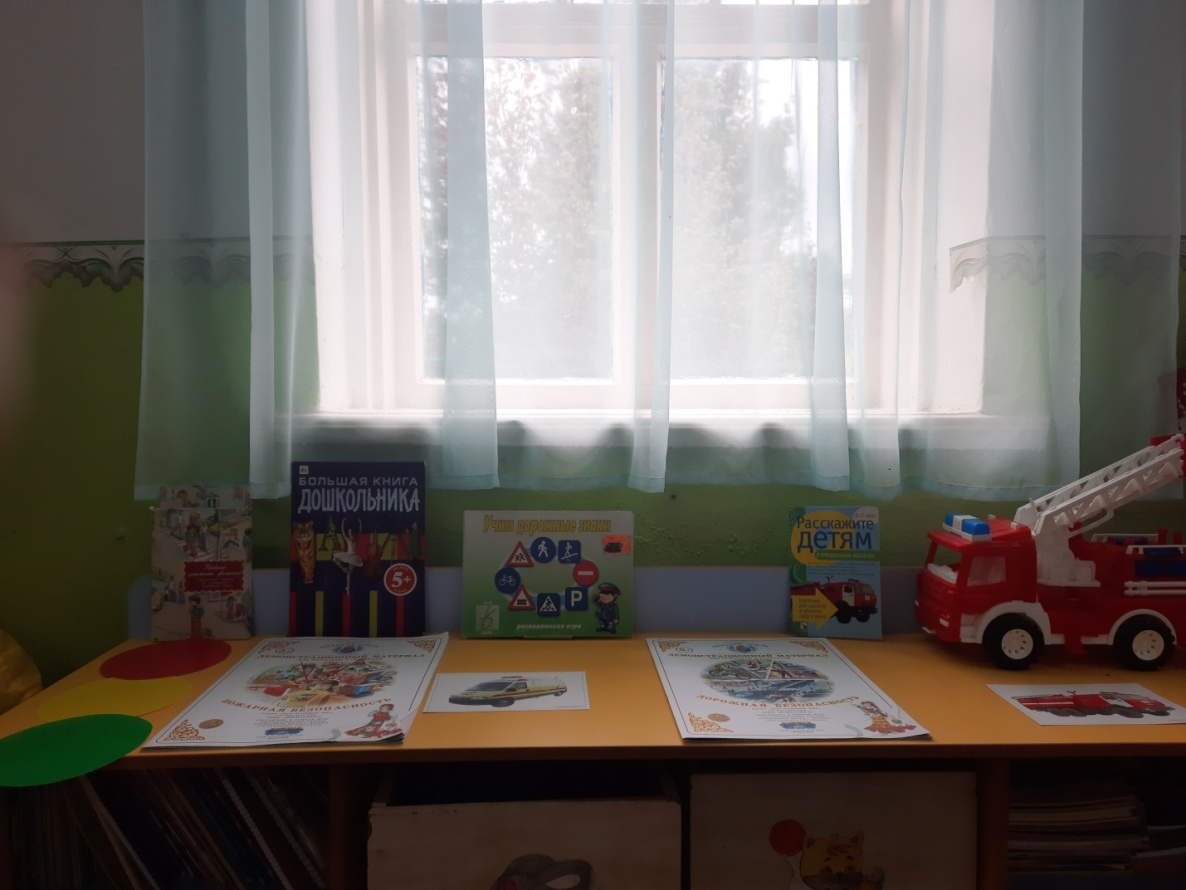 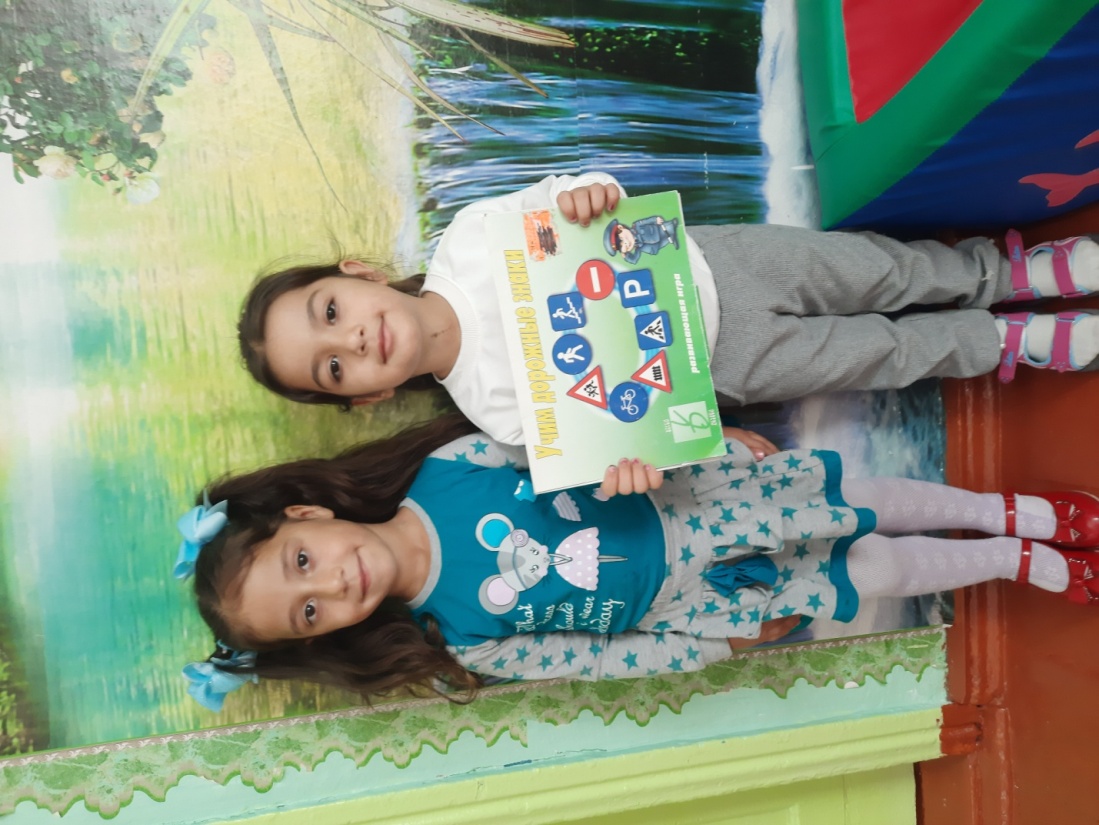 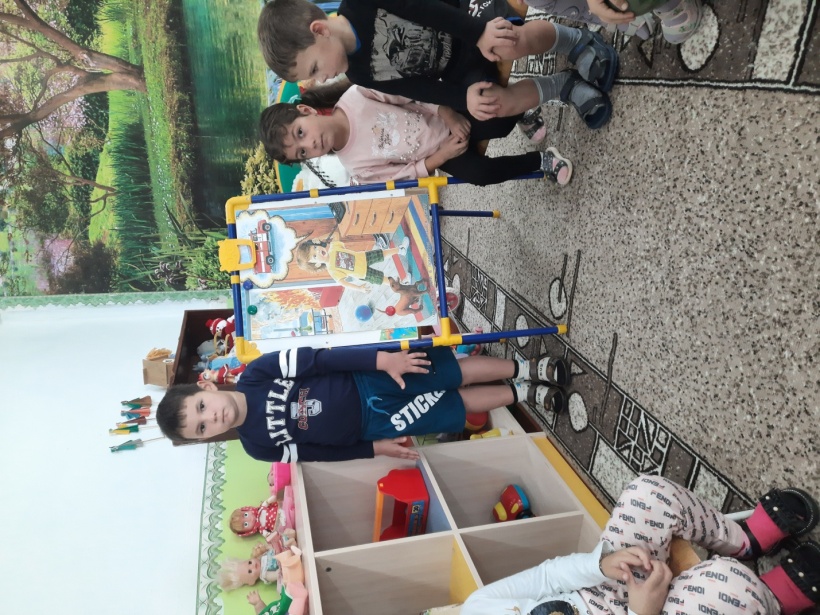 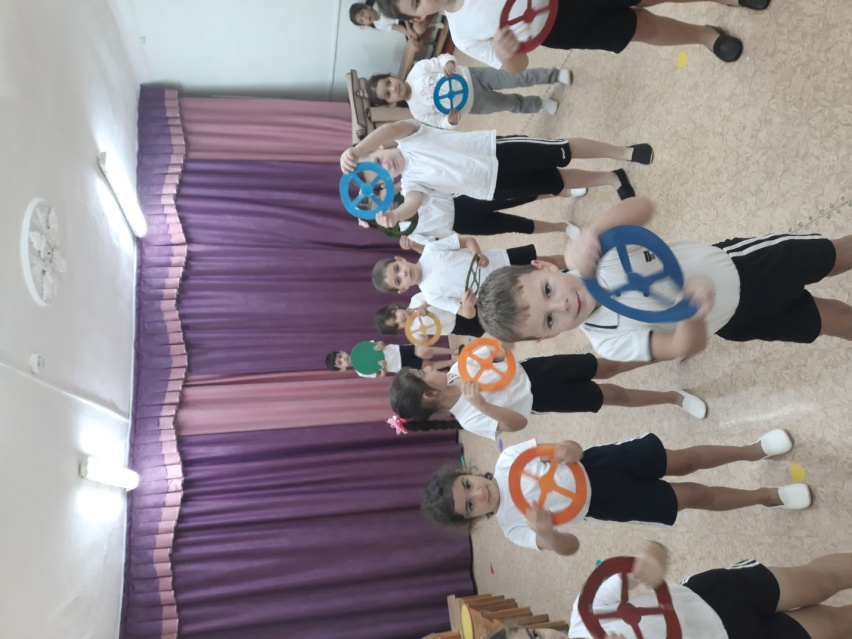 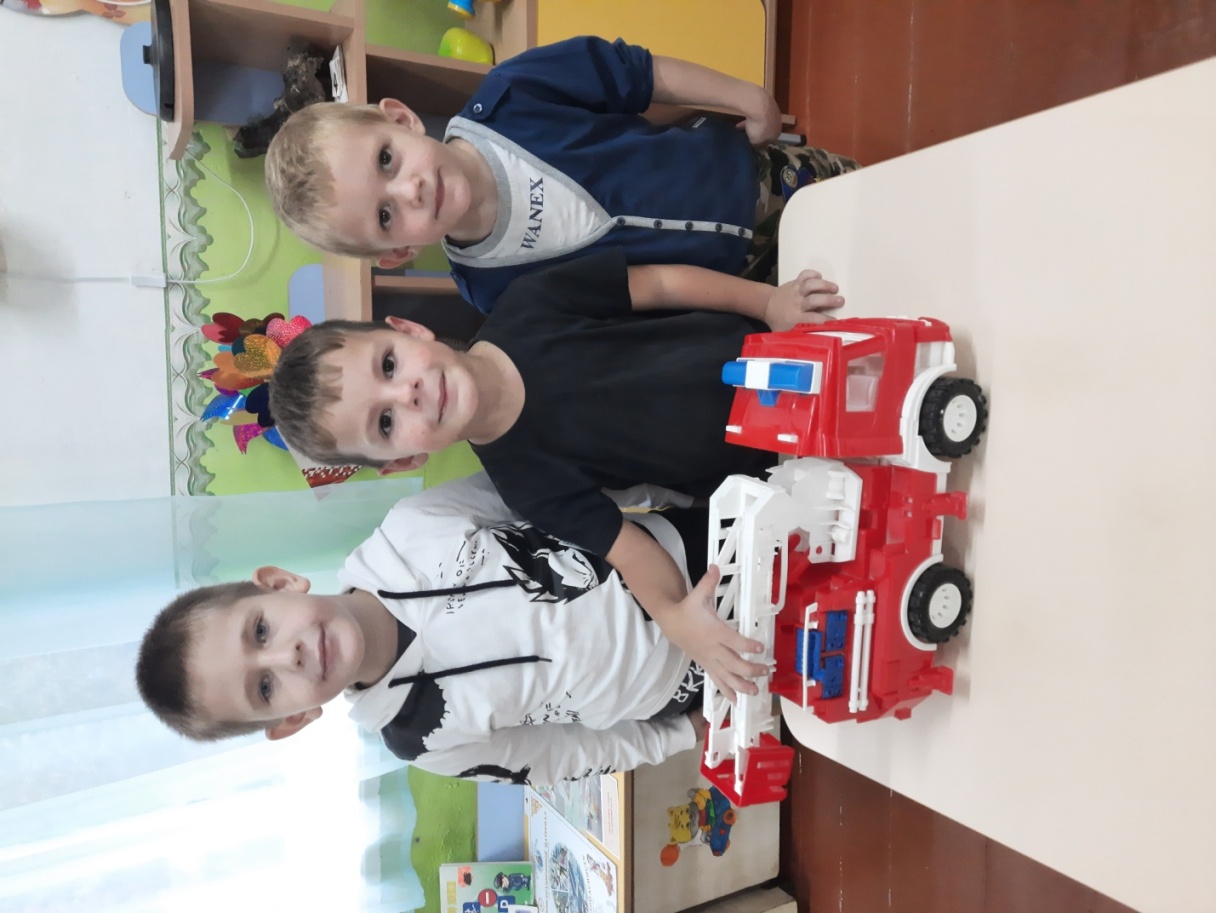 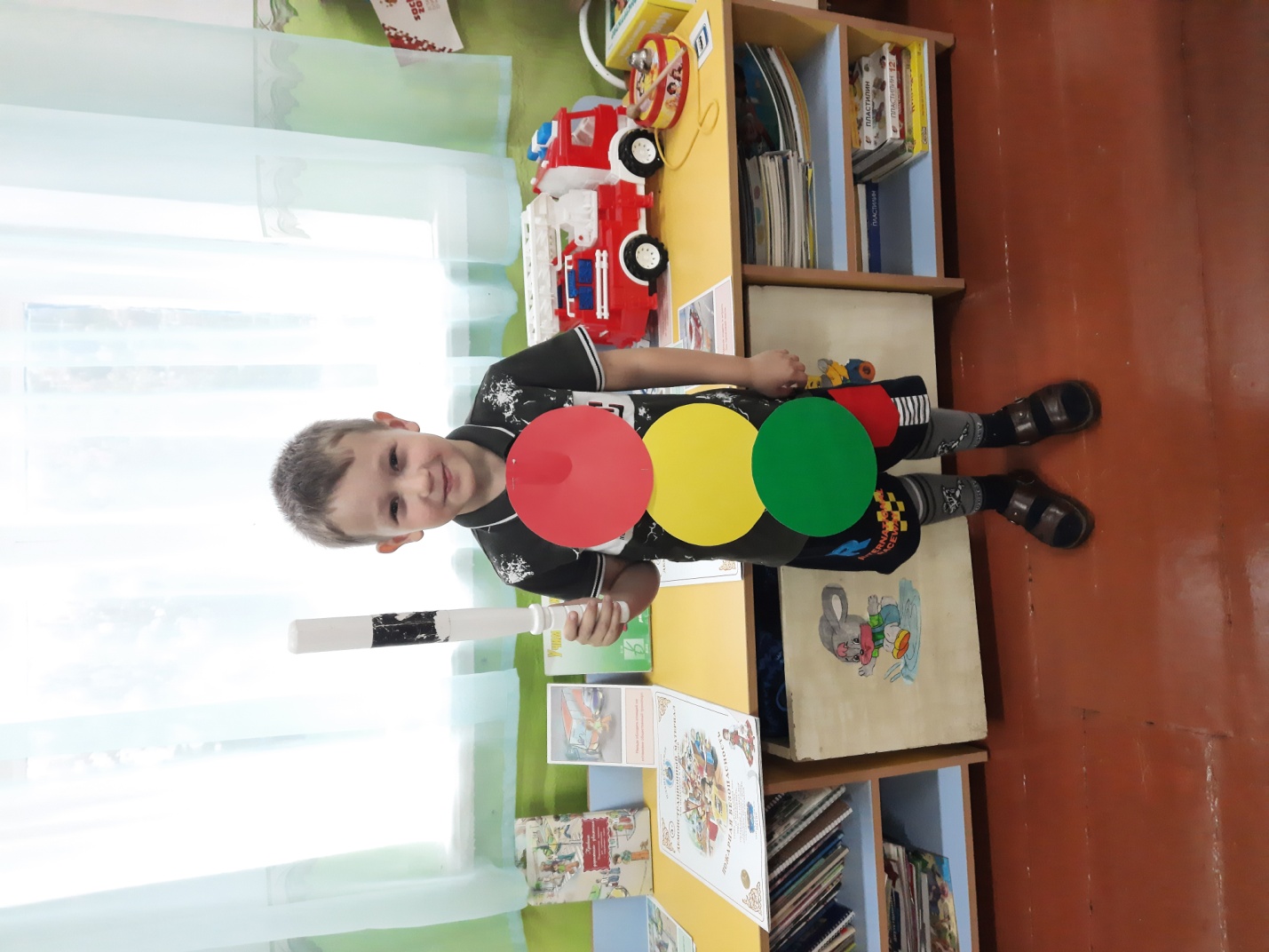 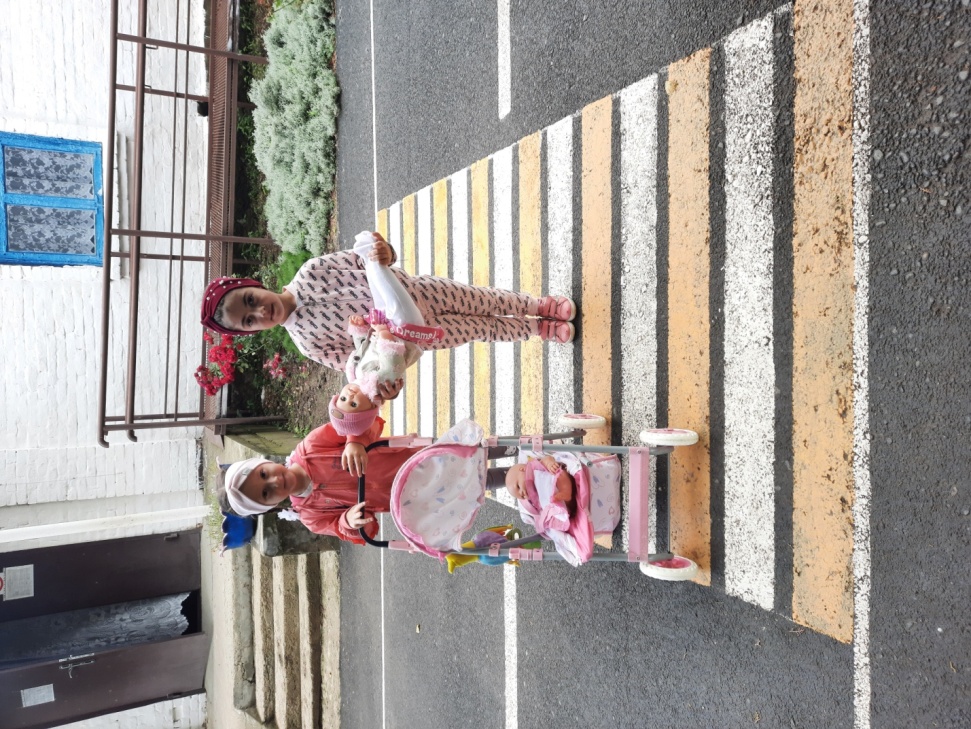 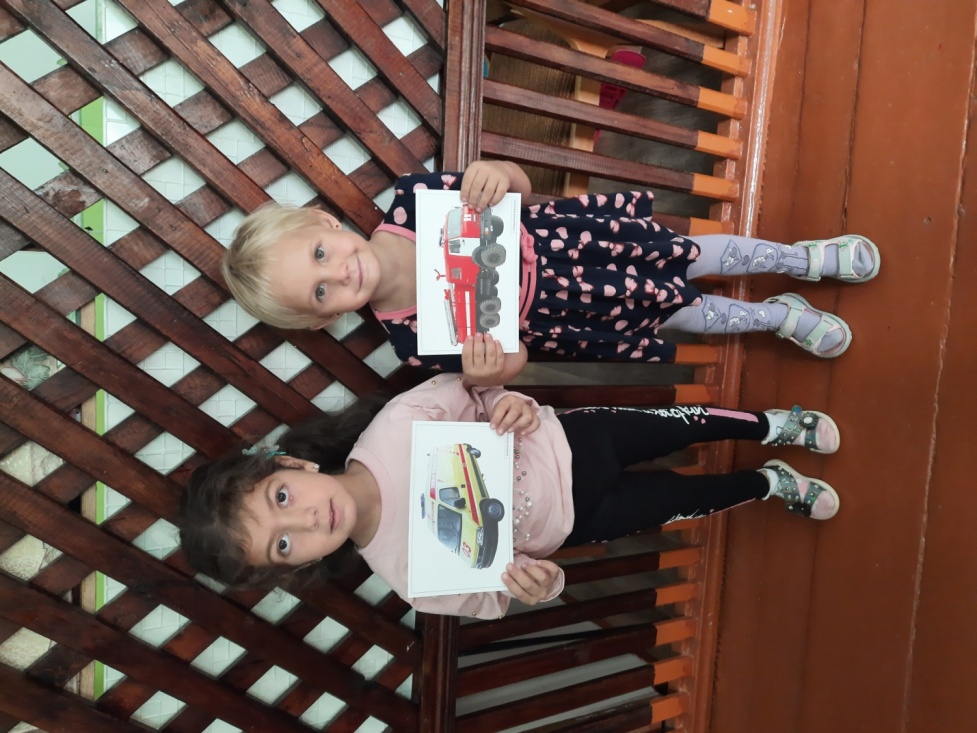 